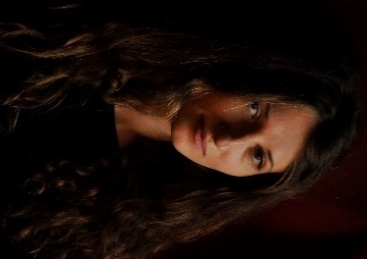 BayanBayan.355897@2freemail.com 	 EDUCATIONBachelor in Accounting and Management Informations SystemsSpiru Haret University, Faculty of Financial Management Accounting, July 2012GPA: 8 out of 10Craiova, RomaniaMathematics and Computer Science DegreeCertified in Computer Science, June 2007GPA: 8 out of 10Theological Highschool, Craiova, RomaniaWORK EXPERIENCESecretary at Le GraphisteSaint Symphorien sur Coise, France, 13 March 2014 -23 August 2015Successfully played a supporting role in the organization by ensuring that that designers were aware of deadlines and requests, resulting in higher client satisfaction.Main responsibilities included:Organize calendars and arrange trips, meetings and eventsMaintain a database of clients, invoices, requested products and deadlinesManage internal and external correspondence via telephone calls, e-mails and messagesRespond to inquiries and provide information regarding company products and servicesReceive, sort and archive documents and reportsMaintain an overview of the stock of office supplies and process requestsWelcome clients in a professional and warm mannerStore Manager at Coffeeshop AgopCraiova, Romania, 22 July 2012 – 30 May 2013Assisted the company by maintaining an overview of the equipment standard and supplies, ensuring a high quality offering and customer satisfactionKey responsibilities:Maintain an overview of existing store supplies (e.g. coffee beans, milk, etc.), their respective expiry dates and place orders for additional items when requiredOrganize and maintain an archive of all bills, ranging from customer orders to supply ordersMaintain a database on the usage of coffee machines and maintenance dates – thus ensuring quality standards were upheldEnsured outstanding store conditions and visual merchandising by supervising support staffSecretary at Department of Agriculture DoljCraiova, Romania, 20 January – 30 June 2012Successfully acted as a supporting point in organization, handling a multitude of tasks and responsibilities.Main responsibilities included:Managed telephone correspondence by screening, receiving messages and transferring callsPrepare monthly reports with regards client requirements and due datesOrganize and archive documents both in a digital and physical copyMaintain office supplies inventory processes requestsReceive and direct visitors to relevant departmentsAssistant Secretary at TIFCO SACraiova, Romania, 12 March 2011 – 29 September 2011Playing a supporting role in the company, providing secretarial, clerical and administrative support in the office.Key responsibilities were:Maintain an overview of company construction orders and that deadlines are metMaintain a database on the usage of construction equipment, maintenance dates and faultsManage correspondence by answering, screening and forwarding callsSKILLS AND INTERESTSLanguagesRomanian: native languageEnglish: fluent (speaking, writing, reading)French: moderate (speaking, writing, reading)Spanish: basic (speaking, reading)Technical SkillsMicrosoft Office Suite (Word, Excel, Outlook and PowerPoint)Adobe PhotoshopAdobe IllustratorIT CompetencePersonal SkillsA highly motivated and capable person interested in administration and customer service. Quick learner who can effortlessly fit into an existing established environment, flexible and always open to new challenges. Well-motivated and detail oriented individual. I work very well as part of a team and individually. Able to multi task, goal oriented, well organized, energetic and punctual.InterestsSocializing, traveling, swimming, mountain hiking and puzzles.